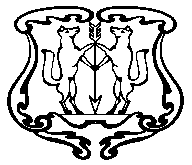 АДМИНИСТРАЦИЯГОРОДА ЕНИСЕЙСКАКрасноярского краяРАСПОРЯЖЕНИЕОб определении мест выездной (мобильной) уличной торговли в г. Енисейске на 2017 год	В целях упорядочения  уличной торговли, во избежание угрозы санитарно- эпидемиологического благополучия населения, пожарной и дорожной безопасности,  руководствуясь статьями 37,39 и 43 Устава города Енисейска:	1. Определить места для выездной (мобильной) уличной торговли на 2017 год согласно приложению к настоящему постановлению.	2. Контроль за исполнением настоящего распоряжения оставляю за собой.	   3. Распоряжение вступает в силу с момента публикации в газете «Енисейск-Плюс» и подлежит размещению  на официальном интернет- портале ОМС                  г. Енисейска www.eniseysk.com.Глава города                                                                                                      И.Н. АнтиповПомалейко Надежда Геннадиевна,(839195) 2-26-84Приложениек распоряжению администрации города«   03     » июля  2017г. № 795 -р Места размещения объектов сезонной торговли выездной (мобильной)уличной торговли  в г. Енисейске на 2016 год«  03    » 07   2017г.г. Енисейск№   795  -рNМесто расположения объектаКоличество 
местПлощадь участка, 
кв. м1.г. Енисейск, площадка ул. Ленина,1423002.г. Енисейск, рынок ул. Худзинского,144003.г. Енисейск, рынок Кирова,8721504.г. Енисейск, ул. Промышленная, 15-1737005.Г. Енисейск, ул. Бабкина, 10198,38